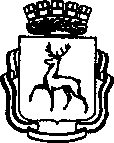 АДМИНИСТРАЦИЯ ГОРОДА НИЖНЕГО НОВГОРОДАДЕПАРТАМЕНТ ОБРАЗОВАНИЯМУНИЦИПАЛЬНОЕ АВТОНОМНОЕОБЩЕОБРАЗОВАТЕЛЬНОЕ УЧРЕЖДЕНИЕ«Школа № 22с углубленным изучением отдельных предметов»603163  г. Нижний Новгород, ул. Верхне-Печерская, 5Ател (831) 460-17-77, 460-17-42http://school22nn.com/, school22nn@mail.ruПРИКАЗ  02. 10. 2019г                                   № 50 -у                                 г.Н.НовгородОб участии в школьном этапе Всероссийскойолимпиады школьников по математикеНа основании приказа главы администрации  Нижегородского района Нижнего Новгорода №153 от 12.09.2019г. «Об организации и проведении школьного этапа всероссийской олимпиады в 2019-2020 учебном году».ПРИКАЗЫВАЮ:Провести школьную олимпиаду по  математике 03.10.2019г.Утвердить список участников олимпиады. Приложение 1На следующий после олимпиады день освободить участников от опроса домашних заданий, заданных в день проведения олимпиады.Классным руководителям довести данный приказ до сведения детей, их родителей и учителей-предметников.Учителю – организатору олимпиады по данному предмету проинформировать участников олимпиады о сроках и условиях её проведения, в том числе об обязательном наличии у участника «Согласия на обработку персональных данных» и «Заявления родителей обучающегося на участие во всероссийской олимпиаде школьников».Общее руководство по организации и проведению олимпиады возложить на методиста школы Глухову Е.А.Контроль исполнения настоящего приказа возложить на Глухову Е.А.Директор                                       А.К.ПрохожевСписок участников школьного этапа всероссийской олимпиады школьниковПо__математике__№Ф.И.О.  ученикаКласс с литеройФ.И.О.Учителя5 класс1Волков Григорий Александрович5аАндаева Елена Александровна2Воробьёва Юлия Алексеевна5аАндаева Елена Александровна3Гордеев Александр Михайлович5аАндаева Елена Александровна4Китаичев Андрей Алексеевич5аАндаева Елена Александровна5Минина Варвара Сергеевна5аАндаева Елена Александровна6Русов Егор Кириллович5аАндаева Елена Александровна7Смирнова Виктория Евгеньевна5аАндаева Елена Александровна8Телепенин Евгений Павлович5аАндаева Елена Александровна9Фивейский Алексей Евгеньевич5аАндаева Елена Александровна10Фомина Виктория Сергеевна5аАндаева Елена Александровна11Аржанцева Анна Николаевна5бАндаева Елена Александровна12Васильев Роман Вадимович5бАндаева Елена Александровна13Клюева Аделина Максимовна5бАндаева Елена Александровна14Курагина Дарья Александровна5бАндаева Елена Александровна15Майоров Денис Михайлович5бАндаева Елена Александровна16Маркова Софья Николаевна5бАндаева Елена Александровна17Минин Максим Антонович5бАндаева Елена Александровна18Нилов Владимир Сергеевич5бАндаева Елена Александровна19Оркин Даниил Александрович5бАндаева Елена Александровна20Романова Екатерина Сергеевна5бАндаева Елена Александровна21Ушаков Ярослав Михайлович5бАндаева Елена Александровна22Харитонова Арина Дмитриевна5бАндаева Елена Александровна23Холодкова Дарья Викторовна5бАндаева Елена Александровна24Шашкова Таисия Денисовна5бАндаева Елена Александровна25Кирюшин Юрий Николаевич5гКарасева Светлана Владимировна26Ковалева Алина Андреевна5гКарасева Светлана Владимировна27Колчин Кирилл Константинович5гКарасева Светлана Владимировна28Круглова Ульяна Юрьевна5гКарасева Светлана Владимировна29Матвеев Александр Алексеевич5гКарасева Светлана Владимировна30Мироненко Максим Витальевич5гКарасева Светлана Владимировна31Потапов Михаил Дмитриевич5гКарасева Светлана Владимировна32Саженкова Анастасия Александровна5гКарасева Светлана Владимировна33Сенникова Ольга Витальевна5гКарасева Светлана Владимировна34Смирнова Виктория Сергеевна5гКарасева Светлана Владимировна35Языкова Варвара Михайловна5гКарасева Светлана Владимировна36Гетманская Анна Игоревна5иПечникова Евгения Валериевна37Ждановских Вероника Сергеевна5иПечникова Евгения Валериевна38Полуштайцева Вероника Юрьевна5иПечникова Евгения Валериевна39Сафонова Мария Сергеевна5иПечникова Евгения Валериевна40Спирина Карина Сергеевна5иПечникова Евгения Валериевна41Бадин Тимур Вадимович5мЛапкина Ольга Адольфовна42Бунтов Никита Антонович5мЛапкина Ольга Адольфовна43Ермолин Артём Андреевич5мЛапкина Ольга Адольфовна44Иванова Екатерина Алексеевна5мЛапкина Ольга Адольфовна45Игнатова Ирина Андреевна5мЛапкина Ольга Адольфовна46Киселева Анастасия Константиновна5мЛапкина Ольга Адольфовна47Кованов Михаил Дмитриевич5мЛапкина Ольга Адольфовна48Мазин Дмитрий Сергеевич5мЛапкина Ольга Адольфовна49Носкова Арина Павловна5мЛапкина Ольга Адольфовна50Посёлов Николай Николаевич5мЛапкина Ольга Адольфовна51Прохожев Никита Алексеевич5мЛапкина Ольга Адольфовна52Решетова Оксана Владимировна5мЛапкина Ольга Адольфовна53Рябов Алексей Михайлович5мЛапкина Ольга Адольфовна54Садардинова Алина Равильевна5мЛапкина Ольга Адольфовна55Свечников Михаил Сергеевич5мЛапкина Ольга Адольфовна56Силантьев Федор Алексеевич5мЛапкина Ольга Адольфовна57Тостогузова Дарья Олеговна5мЛапкина Ольга Адольфовна58Хилько Георгий Антонович5мЛапкина Ольга Адольфовна59Цверов Даниил Игоревич5мЛапкина Ольга Адольфовна60Шмаков Артем Станиславович5мЛапкина Ольга Адольфовна61Шмаков Павел Александрович5мЛапкина Ольга Адольфовна62Шулакова Светлана Максимовна5мЛапкина Ольга Адольфовна62Яшкин Дмитрий Ильич5мЛапкина Ольга Адольфовна6 класс63Зарубин Михаил Сергеевич6аДавыдова Мария Евгеньевна64Антонюк Артём Игоревич6бДавыдова Мария Евгеньевна65Масляева Ольга Алексеевна6бДавыдова Мария Евгеньевна66Михалёв Лев Андреевич6бДавыдова Мария Евгеньевна67Судак Екатерина Алексеевна6бДавыдова Мария Евгеньевна68Шушунцева Анастасия Викторовна6бДавыдова Мария Евгеньевна69Балтыкова Александра Анатольевна6гАлексеева Лариса Викторовна70Кузнецова Софья Андреевна6гАлексеева Лариса Викторовна71Нарайкина Елена Андреевна6гАлексеева Лариса Викторовна72Натальина Светлана Андреевна6гАлексеева Лариса Викторовна73Роннова Диана Романовна6гАлексеева Лариса Викторовна74Соловьева Мария Сергеевна6гАлексеева Лариса Викторовна75Студенова Екатерина Андреевна6гАлексеева Лариса Викторовна76Суромина Виктория Александровна6гАлексеева Лариса Викторовна77Мадонов Андрей Олегович6иДавыдова Мария Евгеньевна78Мысина Диана Андреевна6иДавыдова Мария Евгеньевна79Рябухина Дарья Денисовна6иДавыдова Мария Евгеньевна80Барменков Федор Андреевич6мАндаева Елена Александровна81Брюхачев Георгий Павлович6мАндаева Елена Александровна82Волков Никита Алексеевич6мАндаева Елена Александровна83Волкова Алена Алексеевна6мАндаева Елена Александровна84Исламов Андрей Вадимович6мАндаева Елена Александровна85Кашаев Даниил Александрович6мАндаева Елена Александровна86Колоколова Варвара Дмитриевна6мАндаева Елена Александровна87Конхин Петр Алексеевич6мАндаева Елена Александровна88Коротин Михаил Александрович 6мАндаева Елена Александровна89Краснов Роман Олегович6мАндаева Елена Александровна90Лизунов Александр Александрович6мАндаева Елена Александровна91Митрофанов Роман Евгеньевич6мАндаева Елена Александровна92Намсараев Игорь Тумэнович6мАндаева Елена Александровна93Объедков Николай Викторович6мАндаева Елена Александровна94Озолина Евгения Александровна6мАндаева Елена Александровна95Осминин Артём Сергеевич6мАндаева Елена Александровна96Соловьев Тимофей Дмитриевич6мАндаева Елена Александровна97Точилин Даниил Владимирович6мАндаева Елена Александровна98Хэферл Павел Владимирович6мАндаева Елена Александровна99Цилин Иван Андреевич6мАндаева Елена Александровна100Шиенко Денис Сергеевич6мАндаева Елена Александровна7 класс101Горячев Георгий Алексеевич7бШилыковская Елена Николаевна102Колесов Вадим Сергеевич7бШилыковская Елена Николаевна103Мирошкина Софья Олеговна7бШилыковская Елена Николаевна104Никифорова Анна Алексеевна7бШилыковская Елена Николаевна105Шуравин Роман Сергеевич7бШилыковская Елена Николаевна106Волчкова Василиса Артемовна7иШилыковская Елена Николаевна107Мусиенко Алина Денисовна7иШилыковская Елена Николаевна108Антипина Анастасия Алексеевна7мЛапкина Ольга Адольфовна109Васильев Роман Дмитриевич7мЛапкина Ольга Адольфовна110Гаврилина Варвара Владимировна7мЛапкина Ольга Адольфовна111Гептнер Илья Витальевич7мЛапкина Ольга Адольфовна112Грешнов Никита Владимирович7мЛапкина Ольга Адольфовна113Громова Анастасия Дмитриевна7мЛапкина Ольга Адольфовна114Денисов Артем Александрович7мЛапкина Ольга Адольфовна115Исаев Владимир Сергеевич7мЛапкина Ольга Адольфовна116Ишлинская Екатерина Сергеевна7мЛапкина Ольга Адольфовна117Мартынова Мария Алексеевна7мЛапкина Ольга Адольфовна118Мартынюк Николай Михайлович7мЛапкина Ольга Адольфовна119Минин Фёдор Сергеевич7мЛапкина Ольга Адольфовна120Назаров Андрей Александрович7мЛапкина Ольга Адольфовна121Нейман Алина Михайловна7мЛапкина Ольга Адольфовна122Покусаев Даниил Георгиевич7мЛапкина Ольга Адольфовна8 класс123Кудряшов Степан Алексеевич8бГоршенкова Эльвира Викторовна124Николаев Андрей Игоревич8бГоршенкова Эльвира Викторовна125Пресняков Артем Андреевич8бГоршенкова Эльвира Викторовна126Рычик Никита Максимович8б Горшенкова Эльвира Викторовна127Тиминская Яна Станиславовна8бГоршенкова Эльвира Викторовна128Шарова Александра Олеговна8бГоршенкова Эльвира Викторовна129Шибаева Екатерина Николаевна8бГоршенкова Эльвира Викторовна130Шкаликов Антон Юрьевич8бГоршенкова Эльвира Викторовна131Гурусова Анжелика Артемовна8гГоршенкова Эльвира Викторовна132Дворянинова Софья Антоновна8гГоршенкова Эльвира Викторовна133Иванова Анастасия Сергеевна8гГоршенкова Эльвира Викторовна134Осадчая Екатерина Дмитриевна8гГоршенкова Эльвира Викторовна135Курепчикова Дарья Сергеевна8иАндаева Елена Александровна136Тихонычева Анастасия Алексеевна8иАндаева Елена Александровна137Третьякова Полина Александровна8иАндаева Елена Александровна138Орлова Дарья Алексеевна8иАндаева Елена Александровна139Базарный Ярослав Кириллович8мЛапкина Ольга Адольфовна140Бычкова Антонина Максимовна8мЛапкина Ольга Адольфовна141Ермаков Матвей Владимирович8мЛапкина Ольга Адольфовна142Зинин Роман Юрьевич   8мЛапкина Ольга Адольфовна143Ковалев Никита Андреевич8мЛапкина Ольга Адольфовна144Кованкин Александр Сергеевич8мЛапкина Ольга Адольфовна145Коновалова Анна Михайловна8мЛапкина Ольга Адольфовна146Маячкина Софья Станиславовна8мЛапкина Ольга Адольфовна147Натальин Андрей Андреевич8мЛапкина Ольга Адольфовна148Самохвалова Александра Дмитриевна8мЛапкина Ольга Адольфовна149Святова Виктория Денисовна8мЛапкина Ольга Адольфовна150Сенников Тимофей Витальевич8мЛапкина Ольга Адольфовна9 класс151Сусаров Никита Романович9аАлексеева Лариса Викторовна152Трефилов Алексей Евгеньевич9аАлексеева Лариса Викторовна153Урсатий Андрей Евгеньевич9аАлексеева Лариса Викторовна154Шахнюк Ксения Вячеславовна9аАлексеева Лариса Викторовна155Устимова Валерия Сергеевна9аАлексеева Лариса Викторовна156Кузнецова Лидия Валерьевна9иГоршенкова Эльвира Викторовна157Синицина Екатерина Валерьевна9иГоршенкова Эльвира Викторовна158Тюльнева Мария Алексеевна9иГоршенкова Эльвира Викторовна159Белай Алина Сергеевна9мЛапкина Ольга Адольфовна160Кузнецов Иван Дмитриевич9мЛапкина Ольга Адольфовна161Марышева Дарья Алексеевна9мЛапкина Ольга Адольфовна162Солонюк Илья Алексеевич9мЛапкина Ольга Адольфовна163Толстогузова Софья Олеговна9мЛапкина Ольга Адольфовна164Шкарупа Мария Владимировна9мЛапкина Ольга Адольфовна165Черемин Дмитрий Александрович9мЛапкина Ольга Адольфовна10 класс166Гурикова Екатерина Александровна10иАндаева Елена Александровна167Лелина Алина Сергеевна10иАндаева Елена Александровна168Лобашова Елизавета Ивановна10иАндаева Елена Александровна169Новицкая Эвелина Валерьевна10иАндаева Елена Александровна170Паняева Алина Павловна10иАндаева Елена Александровна171Абдуллин Динар Рамильевич10мАлексеева Лариса Викторовна172Анненков Артемий Александрович10мАлексеева Лариса Викторовна173Белкина Валерия Александровна10мАлексеева Лариса Викторовна174Грешнов Илья Владимирович10мАлексеева Лариса Викторовна175Захарова Евгения Сергеевна10мАлексеева Лариса Викторовна175Комарова Юлия Сергеевна10мАлексеева Лариса Викторовна176Кудинов Никита Сергеевич10мАлексеева Лариса Викторовна177Лыбин Михаил Андреевич10мАлексеева Лариса Викторовна178Милкова Мария Александровна10мАлексеева Лариса Викторовна179Подгорнов Данила Сергеевич10мАлексеева Лариса Викторовна180Примак Кирилл Игоревич10мАлексеева Лариса Викторовна11 класс181Будикова Галина Евгеньевна11иГоршенкова Эльвира Викторовна182Котихин Александр Андреевич11иГоршенкова Эльвира Викторовна183Меженкова Диана Романовна11иГоршенкова Эльвира Викторовна184Николаев Сергей Игоревич11иГоршенкова Эльвира Викторовна185Шестерикова Ксения Алексеевна11иГоршенкова Эльвира Викторовна186Шифанова Полина Евгеньевна11иГоршенкова Эльвира Викторовна187Артеменко Светлана Александровна11мДавыдова Мария Евгеньевна188Билюба Александр Юрьевич11мДавыдова Мария Евгеньевна189Голубева Любовь Александровна11мДавыдова Мария Евгеньевна190Горшенков Юрий Николаевич11мДавыдова Мария Евгеньевна191Кондрашова Евгения Дмитриевна11мДавыдова Мария Евгеньевна192Майорова Марина Михайловна11мДавыдова Мария Евгеньевна193Девяткина Анна Михайловна4дКириченко Юлия Викторовна194Панин Степан Антонович4дКириченко Юлия Викторовна195Теплова Анна Фёдоровна4дКириченко Юлия Викторовна196Бесчастнова Алиса Александровна4дКириченко Юлия Викторовна197Колбасова Виктория Александровна4дКириченко Юлия Викторовна198Почина Злата Ильинична4вВиноградова Ирина Александровна199Голубев Артур Александрович4вВиноградова Ирина Александровна200Романова Софья Михайловна4вВиноградова Ирина Александровна201Хехнев Егор Максимович4вВиноградова Ирина Александровна202Цыганкова Дарья Сергеевна4гРепина Анастасия Сергеевна203Глинчак Екатерина Игоревна4аРубцова Елена Борисовна204Зубавин Илья Андреевич4аРубцова Елена Борисовна205Калмыкова Олеся Артуровна4аРубцова Елена Борисовна206Клочкова Дарья Павловна4аРубцова Елена Борисовна207Мацкевич Мария Максимовна4аРубцова Елена Борисовна208Питкевич Даниил Владимирович4аРубцова Елена Борисовна209Прохорчев Матвей Александрович4аРубцова Елена Борисовна210Тарасова Мария Сергеевна4аРубцова Елена Борисовна211Углов Михаил Андреевич4аРубцова Елена Борисовна212Матвеев Владимир Алексеевич4бЗайцева Валентина Васильевна213Скотаренко Арсений Тимурович4бЗайцева Валентина Васильевна214Кладов Арсений Артемович4бЗайцева Валентина Васильевна215Лосков Сергей Дмитриевич4бЗайцева Валентина Васильевна216Хамедов Андрей Евгеньевич4бЗайцева Валентина Васильевна217Китаева Милена Алексеевна4бЗайцева Валентина Васильевна218Чечиль Дарья Кирилловна4бЗайцева Валентина Васильевна219Басиков Кирилл Андреевич4бЗайцева Валентина Васильевна220Филимонова Софья Дмитриевна4бЗайцева Валентина Васильевна